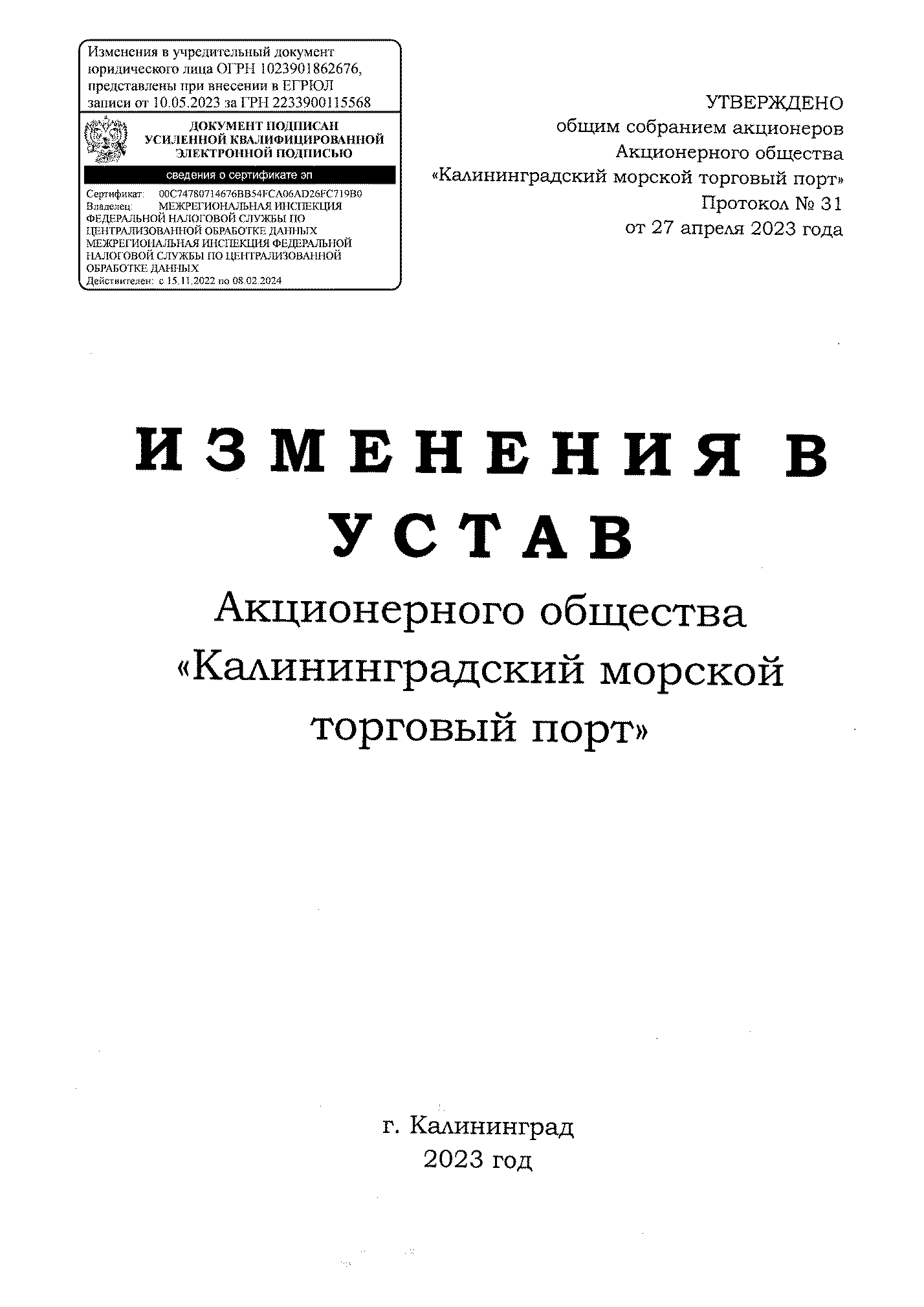 Пункт 10.14. Устава изложить в следующей редакции:10.14. В указанные сроки сообщение о проведении общего собрания акционеров доводится до сведения лиц, имеющих право на участие в общем собрании акционеров и зарегистрированных в реестре акционеров Общества, путем опубликования в печатном издании еженедельной газеты «Гражданин» и размещения на сайте Общества www.kscport.ru. в информационно-телекоммуникационной сети "Интернет" либо размещения на сайте Общества www.kscport.ru. в информационно-телекоммуникационной сети "Интернет".